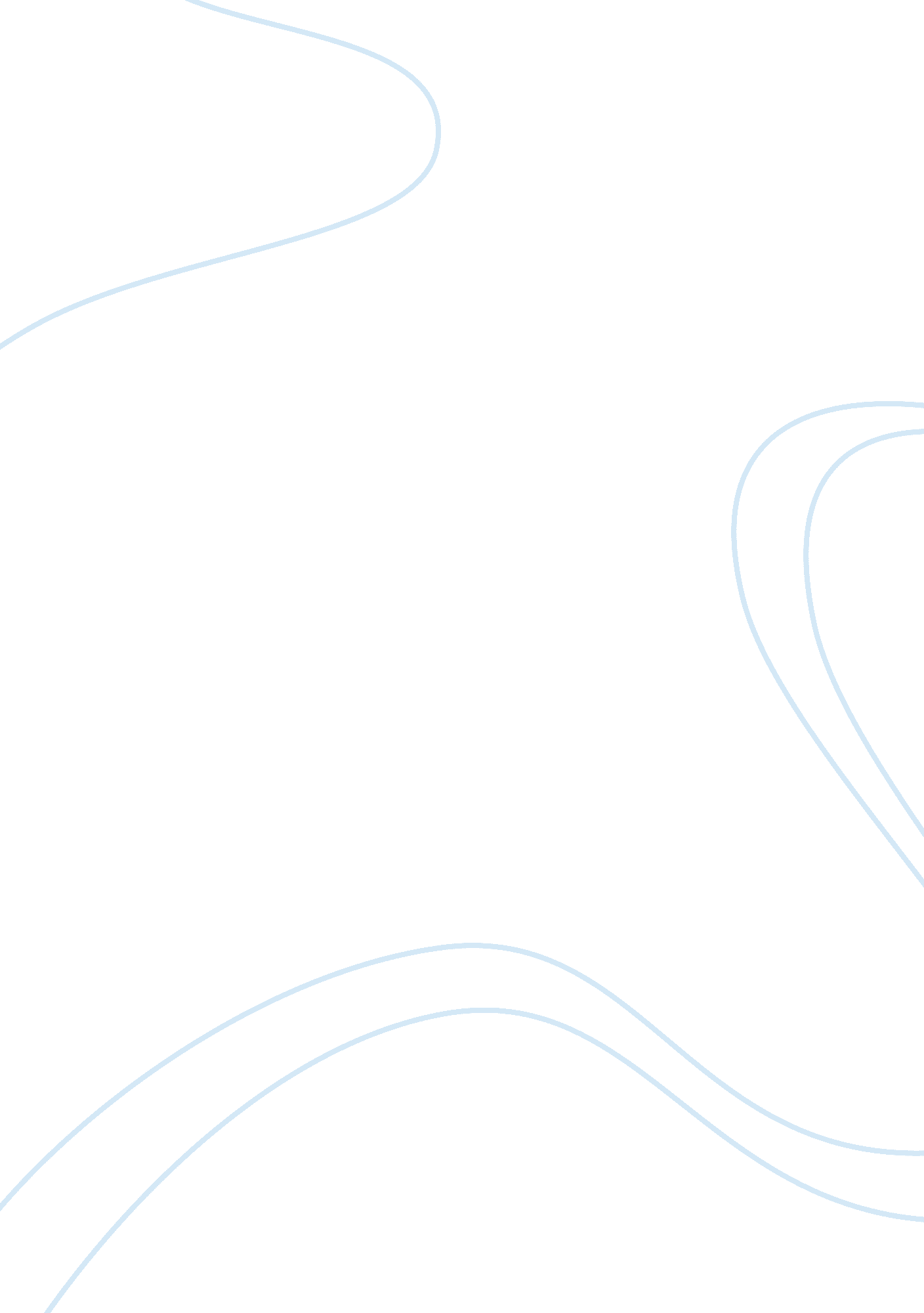 Dogs make good companionsEnvironment, Animals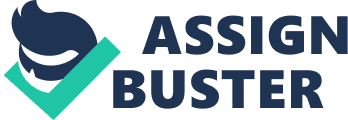 Dogs make good companions, because of theloyalty, unconditional love, friendship, and protection they give. When you wake up in the morning they don’t care if you have morning breathe, bed head, and no make-up, after a long day stressful day, door to that tail-wagging ready to give you hugs and kisses because your home. It makes all You’re worries and stresses go right out the door. For instance, they will always show unconditional love and loyalty. You might feel emotional, angry, or even talking out loud to yourself about your horrible day, who is there? Your dog, listening wagging its tail. They will never be judgmental, they don’t care about what name brand clothes you’re wearing, the car you drive, the house you live in, they will love you for you. If your late feeding them, or you raised your voice because they did something wrong, they won’t complain and will always forgive you. On a cold winter night they will be right there to be your snuggle buddy and keep you warm. Another instance dogs can be good protectors of theirfamily/owner and home. Next time You’re out on a walk or in the park with family and friends watch the reactions of dogs. If a person or animal are getting a little too close they will get that alert look, eyes wide open, ears at attention, watching the surroundings. When they feel a possible threat, they get that vicious look, curled lips, fangs all out and making brutish noises through their nose, making sure, that person or animal knows they mean business when it comes to protecting Family/owner. When it comes to protecting their home, they will go to great lengths, even giving their life. Do some research on how many dogs have saved their family from burglars, fires, Carbon Monoxide Statistics show that owners are less likely to be burglarized than non- dog owners are. Dogs bark to alert, letting you know something is not wrong and for you to go investigate. Did you know dogs are also good for yourhealth? Just petting or cuddling with your dog can Relievestress, lower blood pressure, and lower your heart rate. Taking your dog for a walk provide them the exercise, but you’re also getting some cardio exercise in as well. Dogs sense when you’re not feeling well, staying by your side comforting you the best way they now how. When you’re emotionally drained or depressed, they are right there showing you love and support, letting you know it’s going to be all right, and they are there for you for matter what. Dogs enjoy making you smile, which is good for the soul. One final thought is dogs don’t ask for much for the unconditional love, friendship, loyalty. Dogs are willing to give their life to protect their family. Dogs need very little care for the companionship they give you in return. Sure, they needfood, water, and basic care just like you, but all they want is love, attention, and affection. Rather, it’s playing fetch, going for a walk, for a ride, or cuddling on the couch, doing little things, makes the companionship stronger. Just like any other friendship in your life, you have to make time and make it work. Now ask yourself a couple of questions. Do you have friends that give unconditional love? Do you have any friends there for you 24/7? Do you have friends that want to be around you when you’re emotional, angry, and stressed? Are friends their when you’re feeling sick? Dogs just may be the true friend and companion you never had. That’s why dogs make good companions. 